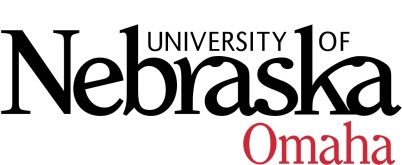 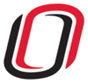 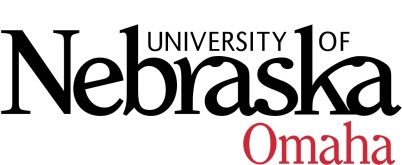 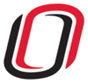 UNIVERSITY OF NEBRASKA AT OMAHAEDUCATIONAL POLICY ADVISORY COMMITTEESUMMARYFriday, March 9, 20189:00 AMEppley Administration Building Members present: Kerry Ward, Ann Coyne, Patricia Meglich, Ann Luther, Christine Dando, and Katie BishopApproved summary 2-9-18CurriculumApproved the undergraduate minor in Biomechanics (action)Discontinuation of BMS concentrations in Fire Service Management and Recreation and Leisure Studies (report item)Course Syllabi (please see refer to link in email)The following new course(s) were approved:ISQA 8030 Information Systems and Ethics, 3 hrs.  (Previously reviewed and sent back and required reviewing contingent upon course description and overview are the same. Overview of the course is to extend on the course description).  RELI 2020 Religion and Human Rights, 3 hrs.The following new course(s) were approved pending minor edits:MATH 1010 Pre-Intermediate Algebra Part II, 1 hr. TED 8550 Technology for Creative and Critical Thinking, 3 hrs. (last sentence of course description is unclear)The following revised course(s) was approved pending minor edits:MATH 1330 Trigonometry, 3 hrs. (course description and overview of content/purpose seem to be flipped)  Meeting Dates 9:00-10:30, Eppley Administration Building 202:Friday, January 12, 2018Friday, February 9, 2018Friday, March 9, 2018Friday, April 13, 2018Friday, May 11, 2018